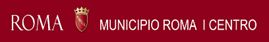 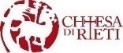 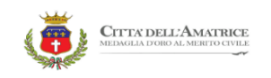 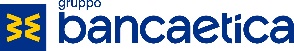 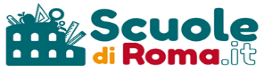 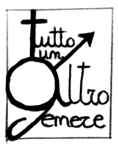 CONCORSO NAZIONALE DEL PROGETTO MEMORIA e RESILIENZA PER I BAMBINI E LE BAMBINE DI AMATRICE E DEL MONDO  ALLEGATO A“Una canzone senza fine” – SCHEDA DI ISCRIZIONE da inviare entro il 28 febbraio 2020I° Edizione a cura dell’Associazione culturale Tutto un altro genere Nome scuolaNome classeEtà dei componenti della classeNome e cognome docente referenteEmail scuolaEmail docente referente e cellulareRichiesta audiolibro Zeus il gatto magico (barrare sul SI o sul NO) SI, grazie								NO, grazie sono già in possessoRichiesta N° copieIndirizzo cui spedire le copieIl costo dell’audiolibro è pari a 20 euro, comprese le spese di spedizione. È sufficiente una copia per classe. Nel caso di richiesta dell’audiolibro, contestualmente a questa scheda è necessario inviare entro la data del 28 febbraio 2020 la ricevuta del bonifico effettuato all’Associazione Tutto un altro genere a valiandri@hotmail.com e tuttounaltrogenere@gmail.itIban: IT36V0501803200000016848319 (Banca Etica – causale Partecipazione concorso Una canzone senza fine). I soldi saranno devoluti per la ricostruzione di Poggio Vitellino, un borgo del Centro Italia devastato dal terremoto e per sostenere le spese del concorso.La classe vuole partecipare alla seguente sezione (barrare la sezione di proprio interesse. Si può partecipare anche ad entrambe):Sezione A – Creazione nuove strofe e nuove illustrazioni  Sezione B – Traduzione in diverse lingue o dialetti con eventuale arrangiamento musicaleUna volta ricevuta email di conferma di partecipazione, gli elaborati vanno spediti a valiandri@hotmail.com e tuttounaltrogenere@gmail.it entro il 30 aprile 2020.